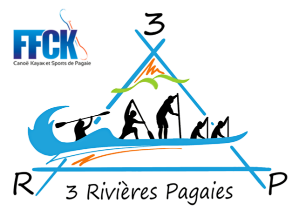 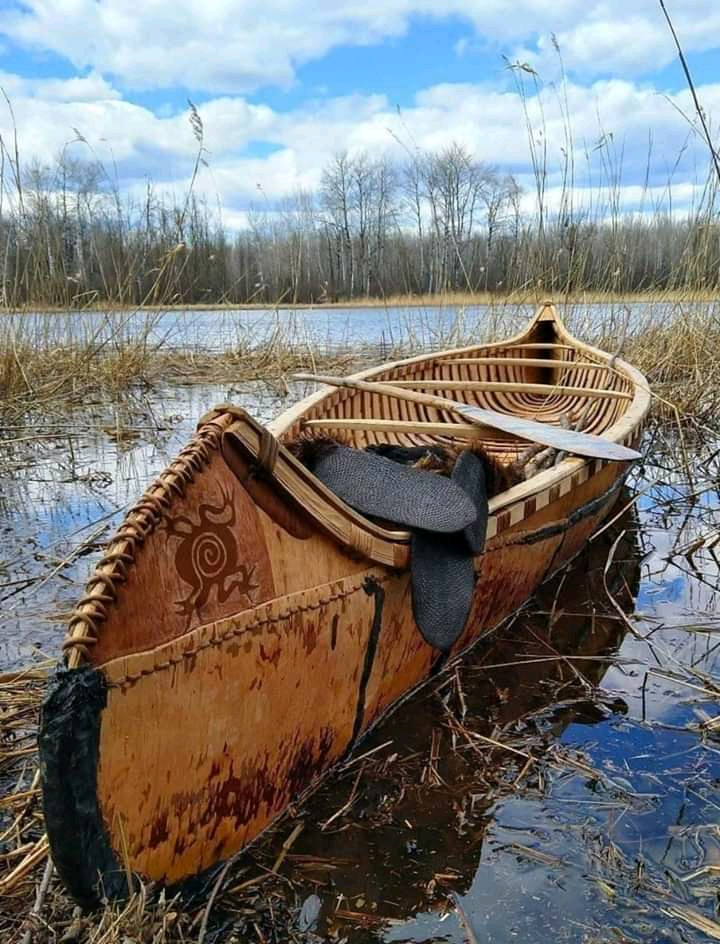 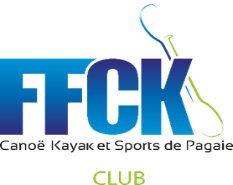                                                                                                                                                          3rivierespagaies  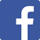                         Fiche d’inscription Trappeurs  14 ET 15 OCTOBRE 2023POUR LES NON LICENCIES FFCK OU LICENCIES FFCK JEUNES DE POUSSIN A BENJAMIN A MASTERRETOUR POUR LE SAMEDI 07 OCTOBRE 23H00 DERNIER DELAIS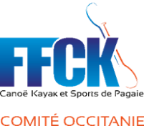 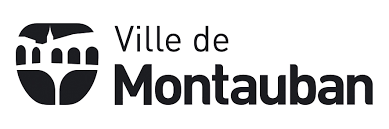 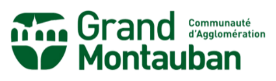 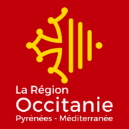 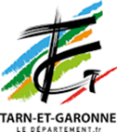 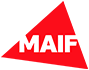 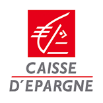 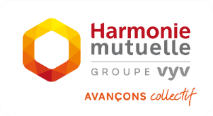 Nom du club :N° du club :Responsable :N° de téléphone :N° LicenceNomPrénomBateauCategories14 OCTOBREExemple 023696DAUCHEZDésiréExemple :C1 CEL = course en ligneExemple M55 C= Master 55 et +   en CompétitionOpen ou N° LicenceDAUCHEZDAUCHEZ /BOYERDésiréMarie-LaureC2 DES = DescenteAdultes C2 ALAnimation loisirs15 OCTOBRE